ΕΛΛΗΝΙΚΗ ΔΗΜΟΚΡΑΤΙΑ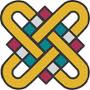 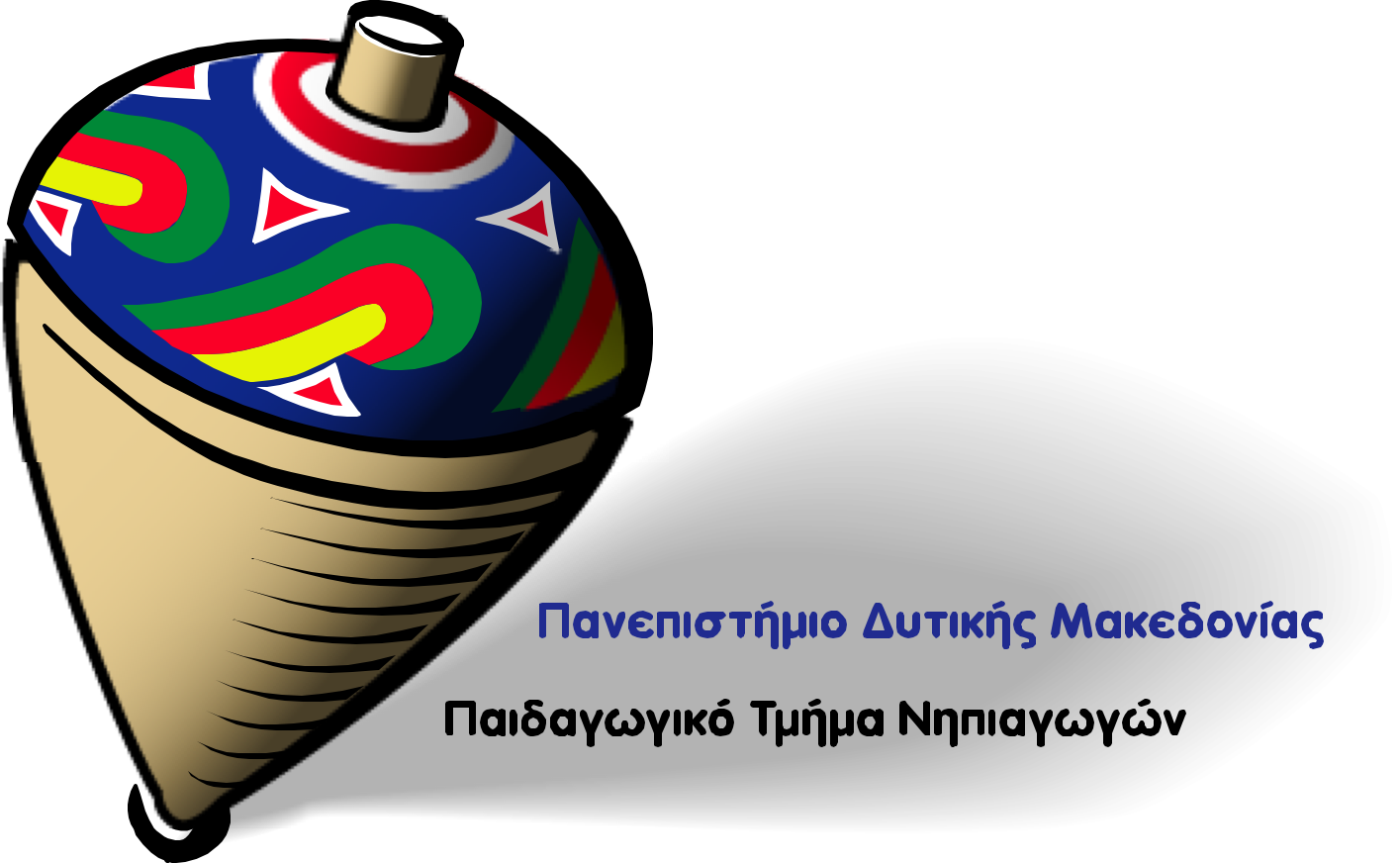 ΠΑΝΕΠΙΣΤΗΜΙΟ ΔΥΤΙΚΗΣ ΜΑΚΕΔΟΝΙΑΣΣΧΟΛΗ ΚΟΙΝΩΝΙΚΩΝ ΚΑΙ ΑΝΘΡΩΠΙΣΤΙΚΩΝ ΕΠΙΣΤΗΜΩΝ ΠΑΙΔΑΓΩΓΙΚΟ ΤΜΗΜΑ ΝΗΠΙΑΓΩΓΩΝΠΑΙΔΑΓΩΓΙΚΟ ΤΜΗΜΑ ΔΗΜΟΤΙΚΗΣ ΕΚΠΑΙΔΕΥΣΗΣ						Φλώρινα, 16/08/2022ΔΙΑ ΤΜΗΜΑΤΙΚΟ ΠΡΟΓΡΑΜΜΑ ΜΕΤΑΠΤΥΧΙΑΚΩΝ ΣΠΟΥΔΩΝ«Επιστήμες της Αγωγής: Η Διδασκαλία της Νέας Ελληνικής Γλώσσας»ΟΔΗΓΙΕΣ ΕΓΓΡΑΦΗΣ1ο Βήμα: Αποστολή του σχετικού εντύπου εγγραφής, με επισυναπτόμενη την απόδειξη καταβολής (400 ευρώ),  έως και τη Δευτέρα 22/08/2022 στη Γραμματεία του Δ.Π.Μ.Σ (αρμόδια κ. Ελένη Φωτιάδου, email: efotiadou@uowm.gr).   Η καταβολή της πρώτης δόσης (400 ευρώ) των διδάκτρων θα γίνει στον ακόλουθο λογαριασμό της ΤΡΑΠΕΖΑΣ ΠΕΙΡΑΙΩΣ:  GR09 0172 2500 0052 5010 1213 255 (αιτιολογία: ΕΛΚΕ/ΠΔΜ, για το ΔΠΜΣ Διδασκαλία Νέας Ελληνικής Γλώσσας, εισαγωγή 2022-2023) μέχρι τις 22 Αυγούστου 2022.  ΠΡΟΣΟΧΗ: Όχι κατάθεση σε ΑΤΜ ή οποιοδήποτε μηχάνημα παρά μόνο e-banking ή μέσω υπαλλήλου Τραπέζης.Εάν υπάγεστε στις διατάξεις της κείμενης νομοθεσίας για απαλλαγή διδάκτρων (θα ακολουθήσει νεότερη ανακοίνωση) θα σας επιστραφεί το ποσό που καταβάλατε. O Διευθυντής του ΔΠΜΣΚωνσταντίνος ΝτίναςΚαθηγητής